Computer systems architectures
CM12002Russell Bradford2023/241. Conclusion of OSOperating systems are still very much a current topicWe have only scratched the surface — there are many other things a real OS would have to implementThere are still lots of hard problems to solve, such as schedulingAnd, as hardware changes, OSs must change, tooOSs for low-power devices (in particular mobile phones) are a huge source of research2. Conclusion of OSAt the other end of the scale, people are still developing OSs on large supercomputersOS virtualisation is important in the era of cloud computingWhere several users (customers) are sharing the same hardware, but each has their own, private OS running their own, private applicationsOriginally, OSs were the software closest to the hardware: with OS virtualisation, this is no longer necessarily true3. Conclusion of OS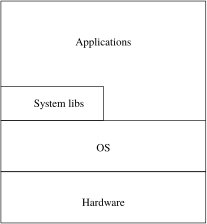 Traditional OS4. Conclusion of OSFor example, sometimes an application only runs on a specific OSBut repeatedly rebooting a machine with a different OS every time a user wants to run a different application is not a good approachSo the solution is to have multiple, simultaneous OSs on a single machine5. Conclusion of OS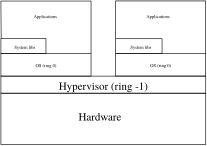 Virtualised OSsHypervisors appeared in IBM mainframes in the late 1960s6. Conclusion of OSThere are several ways OS virtualisation is done7. Conclusion of OS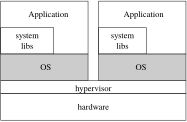 Bare metal virtualisation has a thin layer, the hypervisor, to manage the hardware, allowing each OS to see separate “virtual hardware” which they manage8. Conclusion of OSThe OSs can be completely different, e.g., Windows and Linux, and each believe they have the whole machineModern X86 architectures provide a Ring -1 to support thisExamples: Xen, Hyper-VGood for sharing the computer amongst users who have requirements for different OSs9. Conclusion of OS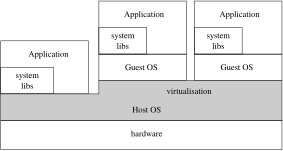 Hosted virtualisation has a normal host OS that runs virtualisation code. One or more guest OSs run on top of thatExamples: VMWare, VirtualBox, ParallelsGood for when you need sophisticated management of the guest OSs by the host OS, for example in Cloud provision10. Conclusion of OS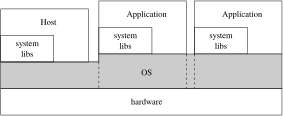 Not quite OS virtualisation, but with the same target applications is  containers. The applications share the same OS, but the OS is rigidly partitioned so each container cannot see or influence what is happening in other containers (e.g., CPU limits)11. Conclusion of OSWith containers, the applications must run on the same OS kernel, but can have different systems libraries and other software (e.g., RedHat in one and Ubuntu in another)We might think of this as a kind of multiple user modesExamples: Solaris containers, DockerGood for application delivery, where an application needs a lot of specific system library support: so we deliver the systems libraries with the application!12. Conclusion of OS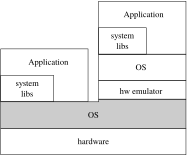 And then there are variants that do hardware virtualisation by emulating different kinds of hardware, e.g., we might have our OS running on an ARM emulation running on X86 hardwareOr on an X86 emulation on ARM hardware13. Conclusion of OSThese emulations are a lot slower than the native hardware, but provide a flexibility to the customerExamples: Qemu (emulates several kinds of hardware), Bochs (emulates X86)Exercise Compare with Apple’s new Rosetta software that allows Intel code to run on Arm hardware (only user code, though)14. Conclusion of OSExercise Read up on Cloud Services, Software as a Service (SaaS), Infrastructure as a Service (IaaS), Platform as a Service (PaaS), Software Appliances15. Conclusion of OSAll of these techniques are applied in cloud computing, where users buy time on a large, remote machineWelcome to the 1960s!16. Conclusion of OSExercise On Mars, the autonomous helicopter drone Ingenuity (brought by the lander Perseverance) runs Linux on a 500Hz (not MHz!) processor. Read about thisExercise Play with an OS you are not familiar with (Mac, Win or Lin or other) and learn the ways it does things. Write, compile and run a programExercise Read about the advances in persistent memory: comparable in speed to main memory, but retains data when power cycled like disk ( non-volatile). What changes would we need from an OS to deal with such a technology?